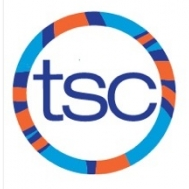 SUNDAYMONDAYTUESDAYWEDNESDAYTHURSDAYFRIDAYSATURDAY1Happy New Year!26:00-8:00 amUofT  3456:00-7:30pm Branksome674:30-6:00 pmCentral Tech86:00-7:30pm Jarvis91011126:00-7:30pm Branksome13144:30-6:00 pmCentral Tech15Cindy Nicholas Swim Classic16Cindy Nicholas Swim Classic17Cindy Nicholas Swim Classic18196:00-7:30pm Branksome20214:30-6:00 pmCentral Tech22  6:00-7:30pm Jarvis232425266:00-7:30pm Branksome27284:30-6:00 pmCentral Tech29    6:00-7:30pm Jarvis3031